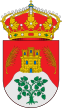 AYUNTAMIENTO DE LA PARRILLACONCEJALIA DE CULTURA Y DEPORTESINFORMACION PARA TODAS LAS PERSONAS QUE ACUDEN A LAS CLASES DE AEROBIC Y PILATESQUEREMOS RECORDARLES QUE TAL Y COMO SE LES  HA INFORMADO YA A TRAVES DE LA MONITORA, LAS CLASES SE REANUDAN HOY CON LOS MISMOS HORARIOS HASTA AHORA EXISTENTES.ASIMISMO, EN BREVE SE PROCEDERÁ A LA DEVOLUCION DE  LA PARTE PROPORCIONAL CORRESPONDIENTE AL TIEMPO EN EL QUE NO SE HAN IMPARTIDO LAS CLASES.  